GREAT INVENTIONSOpis učnega sklopa (3–5 ur)Učenec ob temi GREAT INVENTIONS spoznava velike izume človeške zgodovine in razmišlja o njihovem pomenu. Ob tem razvija zmožnosti branja in bralnega razumevanja, zmožnost pisnega in govornega sporočanja. Ob tem širi besedišče ter se uči izražati svoje mnenje, ideje in stališča. Ob poslušanju razmišlja o največjih izumih v zgodovini človeštva, jih primerja in presoja kateri so bolj pomembni in zakaj. Svoje mnenje utemelji. Uči se beležiti svoje ideje v kratkih besednih zvezah in zaznamkih, ki jih kasneje uporabi za pogovor z učiteljem in izdelavo govorne predstavitve. V drugem delu bere o pomenu izuma/pojava jezika in spozna ter primerja dva velikana angleškega in slovenskega jezika in njuni deli. V pisnem sestavku literarni deli primerja in izrazi svoje mnenje o njima ali pa s poustvarjanjem zapiše lastno zgodbo. Nameni učenja:poimenovati največje izume in utemeljiti njihov izbor, opisovati izume, kronološko urediti razvoj jezika, primerjati življenji dveh odličnih piscev, primerjati tragedijo, ki jo je napisal William Shakespeare, s pesnitvijo, katere avtor je France Prešeren.  Potrebno gradivo in spletna orodja: Angleščina 9 – i-učbenik (Out of This World, A Great Invention); spletni prostor za sodelovalno delo na daljavo, ki omogoča odlaganje izdelkov in izmenjavo povratnih informacij (npr. spletna učilnica, Google Drive, Padlet ipd.), spletni slovar (npr. Macmillan, Cambridge, Oxford, Pons ipd.).Potek učnega sklopa:Pri delu sledi navodilom. Za delo boš potreboval/-a i-učbenik, zvezek, splet in (spletni) slovar. Svoje zapiske in učne dokaze boš na dogovorjen način (elektronska pošta, Padlet, MS Teams …) posredoval/-a učitelju/-ici. Na govorno predstavitev se pripravi  s pomočjo miselnega vzorca. Miselni vzorec lahko enostavno oblikuješ z orodjem MindMup ali Coggle in ga enostavno deliš z učiteljem/-ico. Za način snemanja se dogovori z učiteljem/-ico. Lahko uporabiš snemalnik mobilnega telefona, FlipGrid ali Vocaroo. Tekom dela spremljaj svoj napredek s pomočjo kriterijev uspešnosti. NAMENI UČENJA IN KRITERIJI USPEŠNOSTIPonovno si oglej opis učnega sklopa in namene učenja. Podčrtaj tiste, ki jim boš posvetil/-a več pozornosti (npr. natančnost branja, gradnja besedišča, opis …). Glede na izbrane namene učenja določi kriterije, s pomočjo katerih boš vedel/-a, da si namene tudi dosegel/-a. Dopolni sledečo trditev. WORDSEARCHV besednem kvadratu na strani 111 v i-učbeniku (desno) poišči skrite besede, povezane s sodobno tehnologijo, in jih skupaj z opisi zapiši v zvezek. TOP 10 INVENTIONSV obliki miselnega vzorca naredi seznam 10 izumov, ki so po tvojem mnenju spremenili zgodovino človeštva. Svojo izbiro utemelji (zapiši le ključne besede) in pripiši okviren čas, ko se je ta izum prvič pojavil. Pomagaj si s spletom. Svoje zamisli boš kasneje v pogovoru predstavil/-a učitelju/-ici. Miselni vzorec lahko enostavno oblikuješ orodjem MindMup ali Coggle in ga hitro deliš z učiteljem/-ico. V miselni vzorec lahko dodaš tudi fotografije in druge povezave. Oglej si videoposnetek TOP 10 INVENTIONS. V zvezek zapiši 10 izumov, ki so po mnenju zgodovinarjev spremenili potek zgodovine. Koliko teh izumov je na tvojem seznamu?Poveži začetke in konce povedi. V angleščini razloži pomen danih besed oz. jim poišči ustrezne sopomenke. Pomagaj si s spletnimi angleško-angleškimi slovarji. Besede: far-reaching, a milestone, remote, estimated, steam, highly-prized. SMALL INVENTIONS THAT MATTERNekatere stvari jemljemo za samoumevne – toda nekdo jih je moral izumiti. Vse, kar uporabljamo, je nekdo izumil. Z uporabo raznih virov pripravi govorno predstavitev o nekem izumu (i-učbenik, str. 114, levo). Posnemi se, nato se poslušaj. Če opaziš napake ali pomanjkljivosti, poskusi ponovno. Kolikor se le da, izboljšaj svojo govorno predstavitev. Na predstavitev se pripravi s pomočjo miselnega vzorca. Miselni vzorec lahko enostavno oblikuješ z orodjem MindMup ali Coggle. Za način snemanja se dogovori z učiteljem/-ico. Lahko uporabiš snemalnik mobilnega telefona, FlipGrid ali Vocaroo. Miselni vzorec skupaj s posnetkom predstavitve posreduj učitelju/-ici.S pomočjo preglednice ovrednoti svoj posnetek. 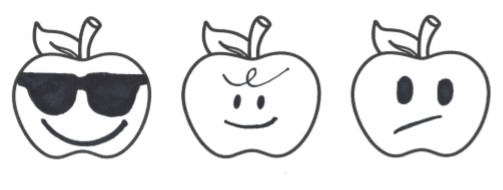 THE MOST IMPORTANT INVENTION OF ALL TIMENekateri menijo, da je jezik najpomembnejši izum vseh časov. Preberi besedilo o tem in reši naloge v i-učbeniku na straneh 128-130. Pri reševanju nalog sledi navodilom v i-učbeniku. Zabeleži si neznane besede ali nejasnosti, da se boš o njih kasneje pogovoril z učiteljem/-ico.Po dogovoru z učiteljem shrani zaslonske slike rešenih nalog. Naloge lahko rešiš večkrat in s tem izboljšaš svoj učni dokaz. ROMEO, JULIET AND THE WATERMAN Izberi eno od spodnjih tem in napiši besedilo, ki ni daljše od 200 besed. Predstavljaj si, da si Romeo, Julija ali Povodni mož. Napiši pismo prijatelju. V pismu oriši, kaj se ti je zgodilo in opiši svoje občutke. 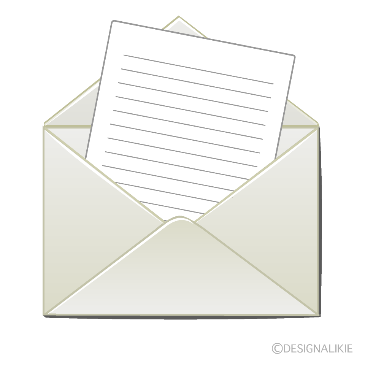                                                             (vir slike)Napiši sodobno različico Romea in Julije ali Povodnega moža. Podrobno primerjaj zgodbi. Katera zgodba ti je bližje? Svojo izbiro utemelji. 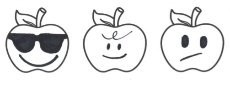 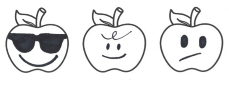 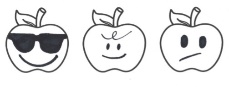 (Prirejeno po B. Kogoj, 2016.)SAMOVREDNOTENJE, POVRATNA INFORMACIJA UČITELJA/-ICE IN UČNI DOKAZIPreglej opravljene naloge, svoje zapiske, miselne vzorce, pisne naloge in posnetke. Nato odgovori na spodnja vprašanja oz. dopolni povedi. Pri tem imej v mislih tudi povratne informacije, ki si jih prejel od svojega učitelja/-ice. Black powder weaponscheap, strong and long lasting. Sea travel and factory productionare not as highly prized building materials as steal. The Mariners had problems hit Europe as a bolt of lightning.The world wasnavigating their ships on overcast and stormy nights. In the past bacterialchanged human warfare.Bronze and ironinfections were often deadly. Edison’s design wasdependent on oil, coal and sunlight. Gutenberg’s printing press has been revolutionised between 1600 and 1750. 12345678